Lesson 5: Add Within 50Let’s add within 50.Warm-up: Number Talk: Two-Digit, One-DigitFind the value of each sum mentally.5.1: Revisit How Close, Add to 100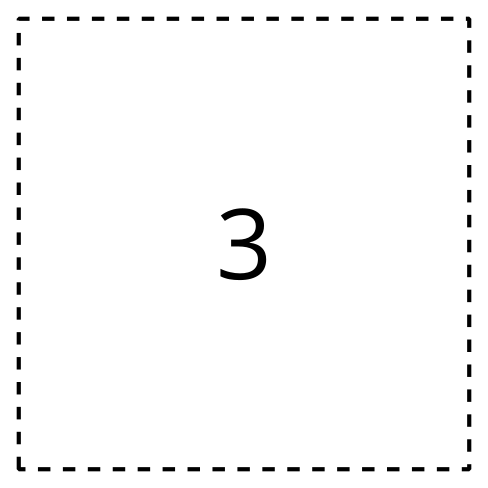 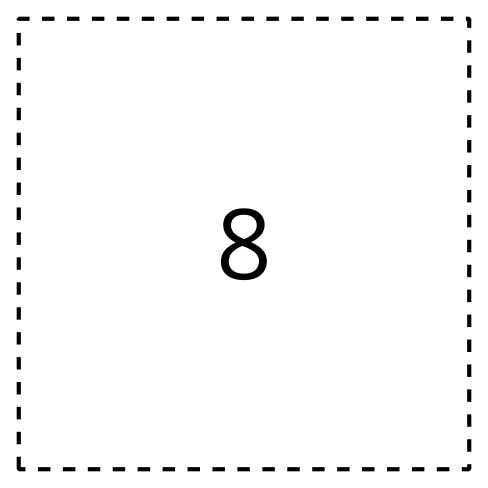 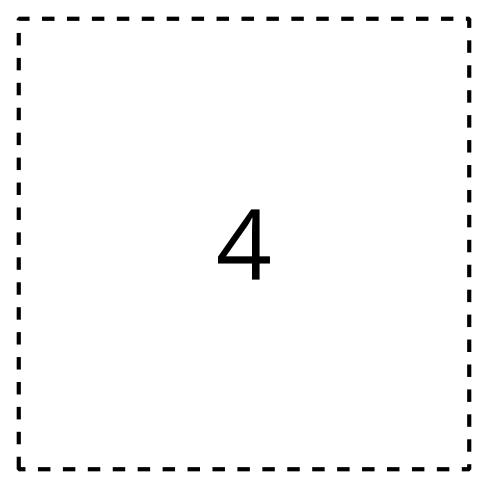 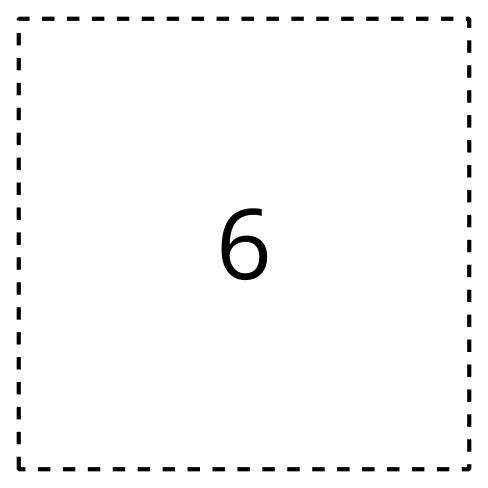 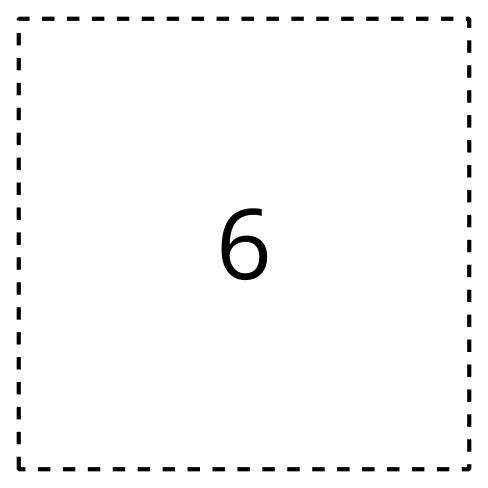 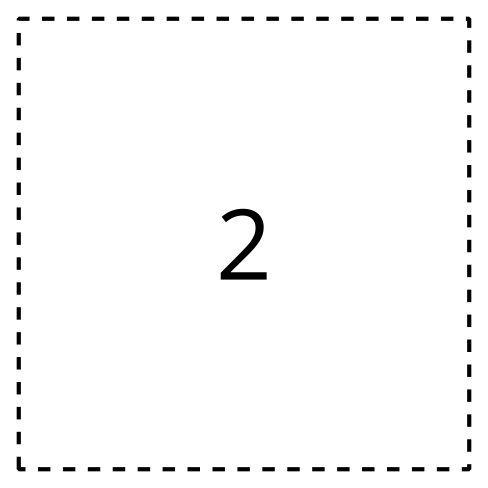 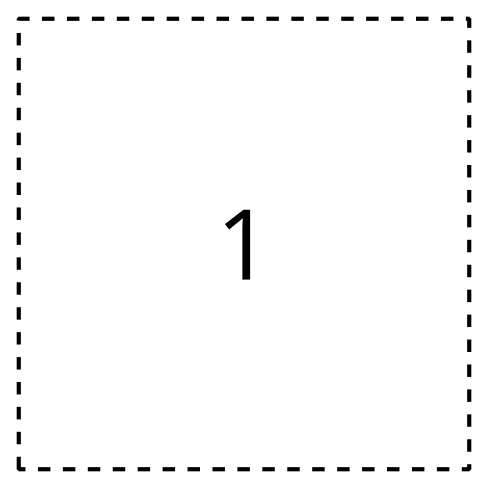 5.2: Add within 50Find the value of each sum. Show your thinking using drawings, numbers, or words.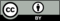 © CC BY 2021 Illustrative Mathematics®